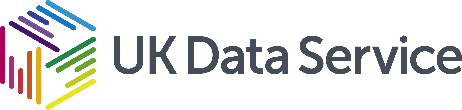 Grant Number: ES/P001424/1Sponsor: ESRC/AHRC – PACCS Research on Transnational Organised CrimeProject title: Breaking Bad: How transnational drug trafficking creates violent masculinities in local Caribbean communities in Port of SpainThe following files have been archived:Publications:Kerrigan, D., 2019 “She look for it”: Young men, community violence, and gender in urban Trinidad. Caribbean Criminology, (forthcoming).Other publications in development.File nameFile description (Short description of content, sample size, format, any linking between different types of data, i.e. survey and interviews/focus groups)Expert 1 Multilateral organisationDiscussion about security, gangs, drugs, gender in Port of Spain. One female expert with experience in gender issues. Connects to Expert 7 interview.Experts 2 and 3 Govt MinistryDiscussion about security, gangs, drugs, in Port of Spain.Experts 4 and 5 National Security ForcesDiscussion about security, gangs, drugs, in Port of Spain.Expert 6 Govt MinistryDiscussion about security, gangs, drugs, in Port of Spain.Expert 7 NGODiscussion about security, gangs, drugs, gender in Port of Spain. One female expert with experience in gender issues. Connects to Expert 1 interview.Expert 8 Government MinistryDiscussion about security, gangs, drugs, in Port of Spain.Experts 9 and 10 Multilateral organisationDiscussion about security, gangs, drugs, in Port of Spain.Expert 11 Government MinistryDiscussion about security, gangs, drugs, in Port of Spain.Expert 12 Government MinistryDiscussion about security, gangs, drugs, in Port of Spain.Expert Focus Group Government MinistryDiscussion about security, gangs, drugs, gender in Port of Spain with four participants.Community Focus Group 1Discussion about community violence, gangs, drugs, gender in Port of Spain. Five participants. Connected in content and structure to Community Focus Group 2.Community Focus Group 2Discussion about community violence, gangs, drugs, gender in Port of Spain. Five participants. Connected in content and structure to Community Focus Group 1.National Security Forces Focus GroupDiscussion about security, gangs, drugs, and border control in Port of Spain with four participants.Security Experts Focus GroupDiscussion about security, gangs, drugs, and border control in Port of Spain with four participants.Youth Focus GroupDiscussion about community violence, gangs, drugs, gender in Port of Spain. Six participants.Youth 1 MaleDiscussion about community violence, gangs, drugs, gender in Port of Spain. All Youth interviews use similar question formats.Youth 2 FemaleDiscussion about community violence, gangs, drugs, gender in Port of Spain.Youth 3 FemaleDiscussion about community violence, gangs, drugs, gender in Port of Spain.Youth 4 MaleDiscussion about community violence, gangs, drugs, gender in Port of Spain.Youth 5 MaleDiscussion about community violence, gangs, drugs, gender in Port of Spain.Breaking Bad Check in questionnaireInitial survey questionnaire with Spoken Word workshop participants.Breaking Bad Concept Note and Agenda for UNDP September 2018 MeetingConcept note and schedule for the policy workshop held in Port of Spain on research findingsBreaking Bad Dataset1Dataset descriptor on excelBreaking Bad Spoken Word Workshop CurriculumOutline of Breaking Bad Spoken Word Workshop CurriculumBreaking Bad Topic and question guide for interviewsOutline of topic and question guide for interviews for expert and youth interviews and focus groupsBreaking Bad Trinidad_Consent_FormConsent Form for all participantsBreaking Bad Trinindad_Participant_Information_SheetParticipant Information SheetBreaking Bad roll-out Abyssinia a Journey of ChangeDetails of secondary school roll-out of project across Port of Spain